Электронная Форма паспорта воинского захороненияВид объектаИндивидуальная  могилаНаименование объектаВоинское захоронениеФото (общий вид)Место расположенияМ.о.Рузский район д.ВолынщиноКоординаты G-84Широта 55˚45  ΄ 41. 6  ̋N(55.761555)Долгота: 36 ˚10 ̕ 33.63  ̋Е(36.176008)  Карта схемаМаршрут движения автобусов и ж/д транспорта От автостанции г.Рузы  до д.ВолынщиноПериод боевых действий в районе местонахождения мемориала  и нумерация воинских частей1941-1942годАдминистративная принадлежностьмуниципальнаяТипология принадлежности Количество захороненных с учетом записей в ОБДКоличество захороненных с учетом записей в ОБДПервичное захоронение (№ акта), номер захоронения в ВМЦ№93Перезахоронение (№ акта)количество  человек, откуда, когда -Дозахоронение (№ акта)количество  человек, откуда, когда-Неизвестных Дата установки объекта Собственник (балансодержатель)Администрация с/поселения ВолковскоеОрганизация (учреждение), ответственная за содержание объекта АдминистрацияКраткое описание Характеристика технического состояния удовлетворительноеДополнительная информацияДата составления паспорта 04.10.2013г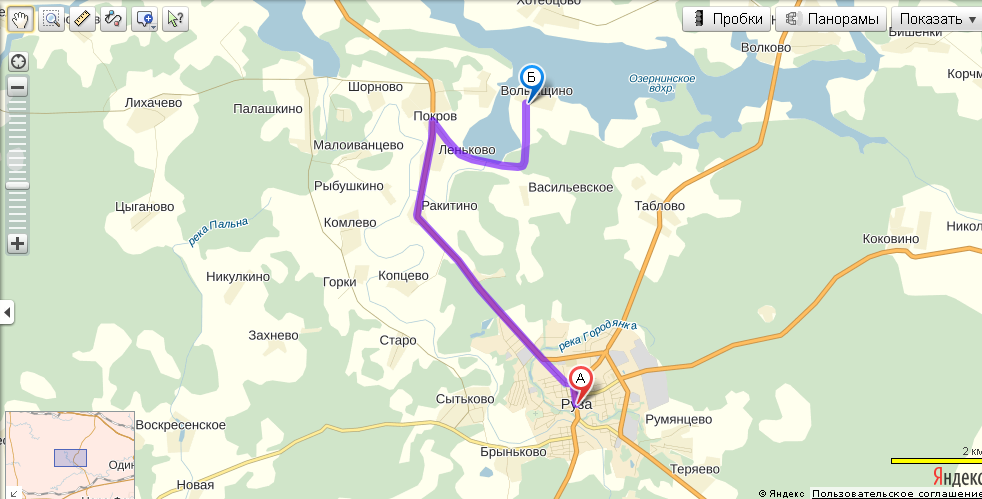 